Happy Valley Daycare7140 W. Happy Valley RoadPeoria, AZ 85383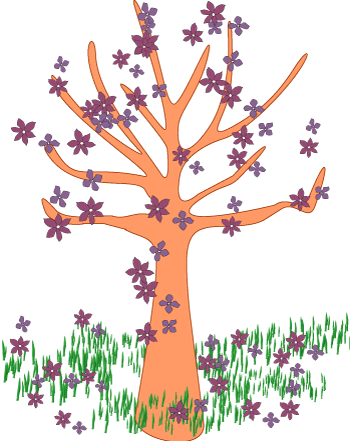 (623)695-9915 Spring Camp Friday April 22, 2016&Monday April 25, 20166:30 A.M. – 6:30 P.M.$25.00 per day per child (registered)$30.00 per day per child (unregistered)Fun Activities, Crafts and Snacks provided!Sign up by Tuesday; April 19, 2016.  There must be a minimum of 20 children signed up in order for camp to be held.Child’s Name: __________________________________________________________________Parent\Guardian: _______________________________________________________________Address: ______________________________________________________________________Phone Number: ________________________________________________________________Allergies: ______________________________________________________________________Friday: __________      Monday: ___________   Payment must be turned in with sign-up sheet.  Make checks payable to Happy Valley School.Check #: _________________  Debit: _______________  $25.00 per day per child (registered)                                                                                                                                 $30.00 per day per child (unregistered)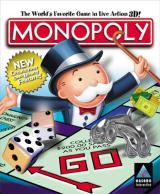 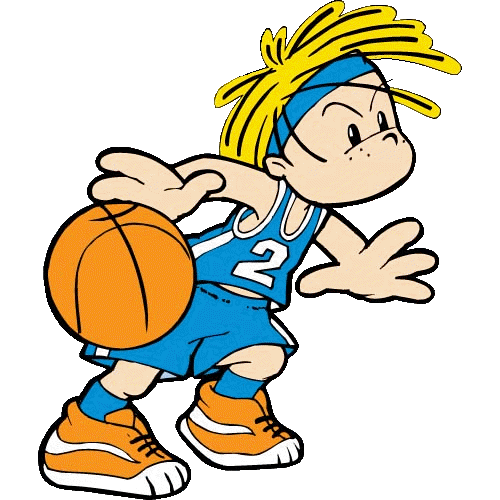 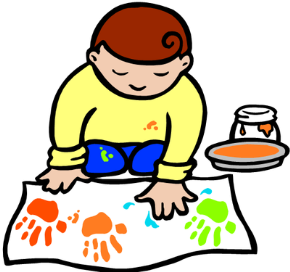 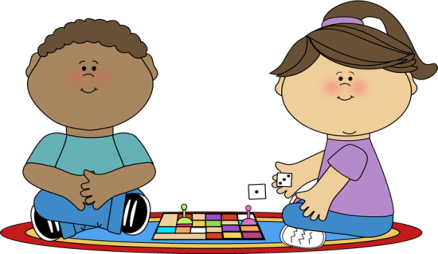 